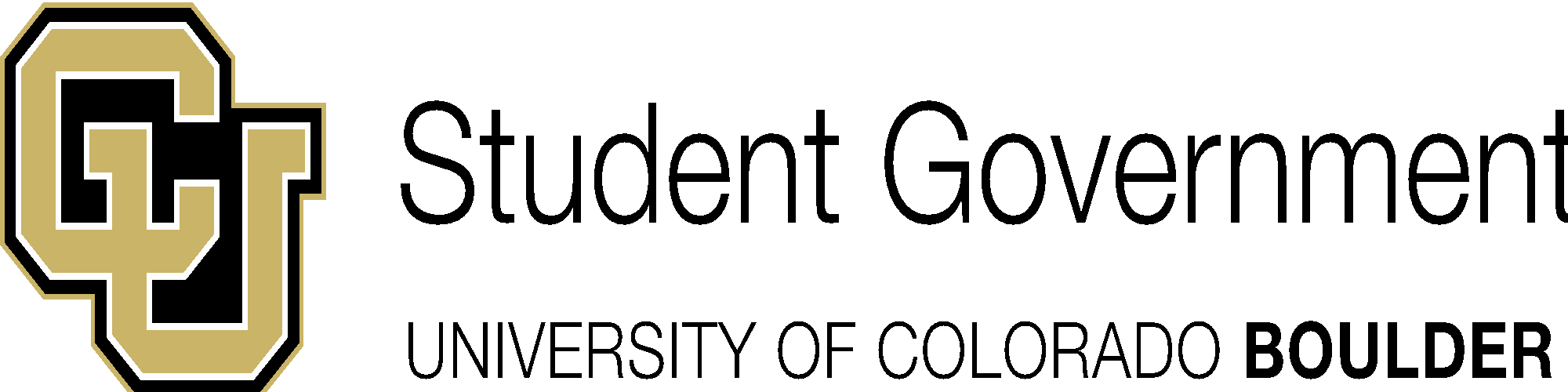 University of Colorado Student GovernmentLegislative CouncilJanuary 23, 2014					80 LCR 02 CU Ski Team RecognitionSponsored by:  	Dylan Roberts		Legislative Council Vice President	            Juedon Kebede		Legislative Council President     			Alex Mitoma			Representative-At-Large		Brianna Majewski		Representative-At-Large		Mitchell Fenton		Representative-At-Large		Divya Reddy		 	           Representative-At-Large		Colin Wichman		Representative-At-Large		David Bretl			Representative-At-Large				Antonio Bricca		Arts & Sciences Senator		Chelsea Canada		Arts & Sciences Senator		Tara Gilboa			Graduate Senator		Catherine Bogart		Journalism Senator		Ben Zatz			Engineering Senator		Hldani Mensah-Dzomley   	Environmental Design Senator		Anna Henderson		Education Senator		Natalie Coleman		Environmental Design Senator		Steve Marcatonio		Journalism Senator		Sarah Alcorn			Graduate Senator		Christopher Schaefbauer	President of Student Affairs			Ellie Roberts			President of Internal Affairs		Marco Dorado		President of External Affairs 		Asher Vandervort		Business School Senator		Taylor Werges		Business School Senator			 Authored By:   Dylan Roberts                     	Legislative Council Vice President A Resolution to congratulate members of the CU Ski Team on their participation in the World University Games in Trentino, Italy in December 2013. _________________________________________________________________________Resolution HistoryThe World University Games are held every two years in different locations across the globe, similar to the Olympic Games. University athletes are chosen based on their results throughout the previous year and qualifying is very difficult as each country is able to send a very limited number of athletes to compete. The sports included in the games parallel with the Olympic Games from speed skating to snowboarding, ski racing to ice hockey. For the 2013 games, twenty-four University of Colorado student-athletes were selected to represent our university and their country in the sports of Alpine Ski Racing, Nordic Skiing, and Freestyle Skiing. Additionally, the head coach of the University of Colorado Varsity Ski Team, Richard Rokos, was chosen to be the head coach for the Team USA Alpine Ski Racing Team at the games. Summary News Article: "Colorado Skiing Sends Strong Contingent to World University Games"_________________________________________________________________________Resolution SummaryThe University of Colorado Student Government is expressing recognition and support to the following student-athletes for the accomplishment of qualifying for the games and representing our university and their country: Shane McLean, Alpine Skiing, USABrooke Wales, Alpine Skiing, USAFletcher McDonald, Alpine Skiing, USACameron Smith, Alpine Skiing, USARoger Carry, Alpine Skiing, CanadaThea Grosvold, Alpine Skiing, NorwayHenrik Gunnarsson, Alpine Skiing, SwedenKasper Hietanen, Alpine Skiing, FinlandJessica Honkonen, Alpine Skiing, FinlandAdam Zika, Alpine Skiing, Czech RepublicArnaud Du Pasquier, Nordic Skiing, SwitzerlandRune Oedegaard, Nordic Skiing, NorwayEliska Hajkova, Nordic Skiing, Czech Republic (graduated December 2013)Gustav Nordstroem, Nordic Skiing, Sweden (left CU after spring 2013 semester)Alexis Keeney, Freestyle Skiing, USA Katie Hitchcock, Freestyle Skiing, USAJessica Webb, Freestyle Skiing, USAKelia Zigich, Freestyle Skiing, USAJeremy Brown, Freestyle Skiing, USABen Hitchcock, Freestyle Skiing, USAAndre Landau, Freestyle Skiing, USAConnor O’Brien, Freestyle Skiing, USAIan Simpson, Freestyle Skiing, USAGrayson Tamberi, Freestyle Skiing, USARichard Rokos, Alpine Skiing Head Coach for Team USANotable Results by the Buffs:Alexis Keeney, Women’s Slopestyle: GOLD medalRune Oedegaard: 5th, 30K classic; 7th, 4x10 relay; 7th, mixed relay; 8th, 10K freestyle Eliska Hajkova: 4th, 3x5 relay, 8th, 15K classicAll results by the Buffs: CLICK HERE_________________________________________________________________________Whereas, A priority of this Legislative Council and the Executives is to increase the recognition by CUSG to our university’s varsity and club sports teams. Whereas, Passage of this resolution will serve as a way to promote these student-athletes accomplishments as well as educate the student body as to the accomplishments of their peers and the representation they provided for the University of Colorado in Italy. _________________________________________________________________________THEREFORE, BE IT RESOLVED by the University of Colorado Student Government that:Section 1: CU Boulder students and the CU Student Government congratulate all of the 24 CU student-athletes for qualifying for and competing in the World University Games in Trentino, Italy in December 2013. Section 2: CU Boulder students and the CU Student Government congratulate CU Alpine Ski Team Head Coach Richard Rokos for being chosen as the head alpine coach for Team USA in the World University Games in Trentino, Italy in December 2013.	
Section 3: CUSG supports our university’s athletic teams and their success in competing and representing the University of Colorado. Section 5: Upon passage, this resolution will be distributed to the student body, Inter-Campus Student Forum, Board of Regents, CU Boulder administration, and media. Section 6: This resolution shall take effect upon passage by the legislative council and upon either obtaining the signature of two Tri-Executives or the lapse of six days without action by the Tri-Executives. Vote Count01/23/2014				Passed on 1st reading			Acclamation01/30/2014				Passed on 2nd reading			Acclamation	 _______________________________     _____________________________    Chris Schaefbauer         	            	Juedon Kebede   President of Student Affairs        	        	Legislative Council President____________________________             ______________________________Ellie Roberts                           	           Marco DoradoPresident of Internal Affairs                    	President of External Affairs